Exmo. SenhorPresidente da Câmara Municipal de LouléO/A subscritor/a, sob compromisso de honra e consciente de incorrer em eventual responsabilidade penal caso preste falsas declarações, declara que os dados constantes do presente documento correspondem à verdade.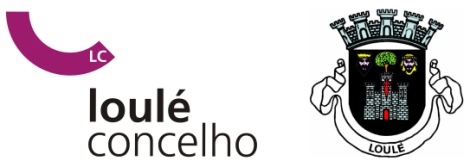 DIREITO À INFORMAÇÃOREGISTO Nº: _____ / Ano:______REGISTADO EM:____/____/____(AAAA/MM/DD)

REGISTADO POR: 

______________________________
(a preencher pelos serviços administrativos) 
Guia n.º________ _- ________.____ €DO/A REQUERENTEDO/A REQUERENTEDO/A REQUERENTEDO/A REQUERENTEDO/A REQUERENTEDO/A REQUERENTEDO/A REQUERENTEDO/A REQUERENTEDO/A REQUERENTEDO/A REQUERENTEDO/A REQUERENTEDO/A REQUERENTEDO/A REQUERENTEDO/A REQUERENTEDO/A REQUERENTEDO/A REQUERENTEDO/A REQUERENTEDO/A REQUERENTEDO/A REQUERENTEDO/A REQUERENTENome * (1)Morada *Freguesia *Cód. Postal *-Localidade *Localidade *Localidade *Localidade *NIF *SingularSingularColetiva (2)Coletiva (2)Coletiva (2)Coletiva (2)Coletiva (2)Coletiva (2)Coletiva (2)Coletiva (2)Coletiva (2)NIC/BI/Pass. *Válido  até *Válido  até *Válido  até *Válido  até *   /    /      Vitalício  Sim  Não   /    /      Vitalício  Sim  Não   /    /      Vitalício  Sim  Não   /    /      Vitalício  Sim  Não   /    /      Vitalício  Sim  Não   /    /      Vitalício  Sim  Não   /    /      Vitalício  Sim  Não   /    /      Vitalício  Sim  Não   /    /      Vitalício  Sim  Não   /    /      Vitalício  Sim  NãoTelefoneTelemóvelTelemóvelTelemóvelTelemóvelFaxFaxFaxEmailNa qualidade de (2):Na qualidade de (2):ProprietárioProprietárioUsufrutuárioUsufrutuárioUsufrutuárioSuperficiárioSuperficiárioOutro (3):       * Preenchimento obrigatório. Preencha de forma legível e sem abreviaturas.
(1) Nome ou designação do requerente, seja pessoa singular ou coletiva. Neste último caso, deverá referir em que qualidade o faz, juntando comprovativo dessa qualidade e apresentar documento que a tanto o autoriza.(2) Assinalar com X a opção pretendida. (3) Especificar.Outro (3):       * Preenchimento obrigatório. Preencha de forma legível e sem abreviaturas.
(1) Nome ou designação do requerente, seja pessoa singular ou coletiva. Neste último caso, deverá referir em que qualidade o faz, juntando comprovativo dessa qualidade e apresentar documento que a tanto o autoriza.(2) Assinalar com X a opção pretendida. (3) Especificar.Outro (3):       * Preenchimento obrigatório. Preencha de forma legível e sem abreviaturas.
(1) Nome ou designação do requerente, seja pessoa singular ou coletiva. Neste último caso, deverá referir em que qualidade o faz, juntando comprovativo dessa qualidade e apresentar documento que a tanto o autoriza.(2) Assinalar com X a opção pretendida. (3) Especificar.Outro (3):       * Preenchimento obrigatório. Preencha de forma legível e sem abreviaturas.
(1) Nome ou designação do requerente, seja pessoa singular ou coletiva. Neste último caso, deverá referir em que qualidade o faz, juntando comprovativo dessa qualidade e apresentar documento que a tanto o autoriza.(2) Assinalar com X a opção pretendida. (3) Especificar.Outro (3):       * Preenchimento obrigatório. Preencha de forma legível e sem abreviaturas.
(1) Nome ou designação do requerente, seja pessoa singular ou coletiva. Neste último caso, deverá referir em que qualidade o faz, juntando comprovativo dessa qualidade e apresentar documento que a tanto o autoriza.(2) Assinalar com X a opção pretendida. (3) Especificar.Outro (3):       * Preenchimento obrigatório. Preencha de forma legível e sem abreviaturas.
(1) Nome ou designação do requerente, seja pessoa singular ou coletiva. Neste último caso, deverá referir em que qualidade o faz, juntando comprovativo dessa qualidade e apresentar documento que a tanto o autoriza.(2) Assinalar com X a opção pretendida. (3) Especificar.Outro (3):       * Preenchimento obrigatório. Preencha de forma legível e sem abreviaturas.
(1) Nome ou designação do requerente, seja pessoa singular ou coletiva. Neste último caso, deverá referir em que qualidade o faz, juntando comprovativo dessa qualidade e apresentar documento que a tanto o autoriza.(2) Assinalar com X a opção pretendida. (3) Especificar.Outro (3):       * Preenchimento obrigatório. Preencha de forma legível e sem abreviaturas.
(1) Nome ou designação do requerente, seja pessoa singular ou coletiva. Neste último caso, deverá referir em que qualidade o faz, juntando comprovativo dessa qualidade e apresentar documento que a tanto o autoriza.(2) Assinalar com X a opção pretendida. (3) Especificar.Outro (3):       * Preenchimento obrigatório. Preencha de forma legível e sem abreviaturas.
(1) Nome ou designação do requerente, seja pessoa singular ou coletiva. Neste último caso, deverá referir em que qualidade o faz, juntando comprovativo dessa qualidade e apresentar documento que a tanto o autoriza.(2) Assinalar com X a opção pretendida. (3) Especificar.Outro (3):       * Preenchimento obrigatório. Preencha de forma legível e sem abreviaturas.
(1) Nome ou designação do requerente, seja pessoa singular ou coletiva. Neste último caso, deverá referir em que qualidade o faz, juntando comprovativo dessa qualidade e apresentar documento que a tanto o autoriza.(2) Assinalar com X a opção pretendida. (3) Especificar.Outro (3):       * Preenchimento obrigatório. Preencha de forma legível e sem abreviaturas.
(1) Nome ou designação do requerente, seja pessoa singular ou coletiva. Neste último caso, deverá referir em que qualidade o faz, juntando comprovativo dessa qualidade e apresentar documento que a tanto o autoriza.(2) Assinalar com X a opção pretendida. (3) Especificar.Outro (3):       * Preenchimento obrigatório. Preencha de forma legível e sem abreviaturas.
(1) Nome ou designação do requerente, seja pessoa singular ou coletiva. Neste último caso, deverá referir em que qualidade o faz, juntando comprovativo dessa qualidade e apresentar documento que a tanto o autoriza.(2) Assinalar com X a opção pretendida. (3) Especificar.Outro (3):       * Preenchimento obrigatório. Preencha de forma legível e sem abreviaturas.
(1) Nome ou designação do requerente, seja pessoa singular ou coletiva. Neste último caso, deverá referir em que qualidade o faz, juntando comprovativo dessa qualidade e apresentar documento que a tanto o autoriza.(2) Assinalar com X a opção pretendida. (3) Especificar.Outro (3):       * Preenchimento obrigatório. Preencha de forma legível e sem abreviaturas.
(1) Nome ou designação do requerente, seja pessoa singular ou coletiva. Neste último caso, deverá referir em que qualidade o faz, juntando comprovativo dessa qualidade e apresentar documento que a tanto o autoriza.(2) Assinalar com X a opção pretendida. (3) Especificar.Outro (3):       * Preenchimento obrigatório. Preencha de forma legível e sem abreviaturas.
(1) Nome ou designação do requerente, seja pessoa singular ou coletiva. Neste último caso, deverá referir em que qualidade o faz, juntando comprovativo dessa qualidade e apresentar documento que a tanto o autoriza.(2) Assinalar com X a opção pretendida. (3) Especificar.Outro (3):       * Preenchimento obrigatório. Preencha de forma legível e sem abreviaturas.
(1) Nome ou designação do requerente, seja pessoa singular ou coletiva. Neste último caso, deverá referir em que qualidade o faz, juntando comprovativo dessa qualidade e apresentar documento que a tanto o autoriza.(2) Assinalar com X a opção pretendida. (3) Especificar.Outro (3):       * Preenchimento obrigatório. Preencha de forma legível e sem abreviaturas.
(1) Nome ou designação do requerente, seja pessoa singular ou coletiva. Neste último caso, deverá referir em que qualidade o faz, juntando comprovativo dessa qualidade e apresentar documento que a tanto o autoriza.(2) Assinalar com X a opção pretendida. (3) Especificar.Outro (3):       * Preenchimento obrigatório. Preencha de forma legível e sem abreviaturas.
(1) Nome ou designação do requerente, seja pessoa singular ou coletiva. Neste último caso, deverá referir em que qualidade o faz, juntando comprovativo dessa qualidade e apresentar documento que a tanto o autoriza.(2) Assinalar com X a opção pretendida. (3) Especificar.Outro (3):       * Preenchimento obrigatório. Preencha de forma legível e sem abreviaturas.
(1) Nome ou designação do requerente, seja pessoa singular ou coletiva. Neste último caso, deverá referir em que qualidade o faz, juntando comprovativo dessa qualidade e apresentar documento que a tanto o autoriza.(2) Assinalar com X a opção pretendida. (3) Especificar.Outro (3):       * Preenchimento obrigatório. Preencha de forma legível e sem abreviaturas.
(1) Nome ou designação do requerente, seja pessoa singular ou coletiva. Neste último caso, deverá referir em que qualidade o faz, juntando comprovativo dessa qualidade e apresentar documento que a tanto o autoriza.(2) Assinalar com X a opção pretendida. (3) Especificar.DO  PEDIDORequer a V.Exª., ao abrigo do artigo 110º do Regime Jurídico da Urbanização e da Edificação, aprovado pelo Decreto-Lei n.º 555/99, de 16 de dezembro, com a redação atual, informação sobre: (4)(4) Assinalar com X a opção pretendida. (5) Especificar.DO  PRÉDIOA informação ora solicitada respeita a terreno(s), edifício, fração (6), do prédio descrito na Conservatória do Registo Predial de Loulé sob o nº        e inscrito(s) na matriz predial   rústica ou/e (6)  urbana da freguesia de      , sob o artigo(s)      , sito em      , freguesia de      , do Município de Loulé, confrontando a Norte com      , a Sul com      , a Nascente com       e a Poente com      . (6) Assinalar com X a opção pretendida.DOCUMENTOS INSTRUTÓRIOSO seu pedido deve ser instruído com os elementos abaixo indicados: (7)   (7) Assinalar com X os documentos que anexa ao presente requerimento.DA  NOTIFICAÇÃO Autorizo o envio de eventuais notificações referentes ao procedimento iniciado pelo presente requerimento para o seguinte endereço eletrónico: Autorizo o envio de eventuais notificações referentes ao procedimento iniciado pelo presente requerimento, sejam dirigidas a:Pede deferimento,
Loulé,    /    /     A preencher pelos serviços
Conferi a identificação do/a requerente, através de:O/A RequerenteO/A Funcionário/a
__________________________________Assinatura do/a requerente ou de outrem a seu rogo, se o mesmo não souber ou não puder assinarO/A Funcionário/a
__________________________________DO  GESTOR  DE  PROCEDIMENTO